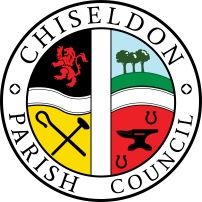 Contact details:Clerk – 01793 740744 clerk@chiseldon-pc.gov.ukYou are summoned to the Environment, General Purpose and Amenities Committee meeting.Monday 17th January at 7.30pm 2022 at the Recreation Hall, Off Norris Close, Chiseldon.AGENDA  Next meeting: Monday 21 February 2022 at 7.30pm Old Chapel, Butts Road, Chiseldon. Signed		   : C Wilkinson (Clerk).  Date:11.01.2022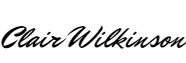 1111Legislation to allow the council to vote and/or act.Legislation allowing the Parish Council to act:Item 15 – Lighting. LGA 1892 s.8 (1)(i) Item 19 – Disabled toilet aids.   LGA 1892 s.8 (1)(i) Item 20 – Tree removal LGA 1892 s.8 (1)(i) Item 21 – Subsidence quotes LGA 1892 s.8 (1)(i) Item 22 – Window repairs LGA 1892 s.8 (1)(i) Residents requiring the additional information as listed in this agenda should contact the Clerk on the details above to ask for a copy.  The information will be displayed on our website where possible.Residents wanting to attend the meeting are asked to notify the Clerk if at all possible so that numbers of attendance can be confirmed for Covid19 safety measures in the meeting location.  Resident’s can send in a written report if they prefer to be read at public recess.Chiseldon Parish Council under law, has a duty to conserve biodiversity under the Natural Environment and Rural Communities Act 2006 and consider the impact of their decisions under the Crime and Disorder Act 1998 Section 17.Councillors will review their decisions when required, with these acts in mind, and they will be minuted accordingly.For more details see our “Biodiversity Duty” and Crime and Disorder” policies which are on our website www.chiseldon-pc.gov.uk.                                1.2.Attendances and apologies for absence to be received and approval voted on.      Declarations of interest and vote on any dispensations submitted3.      Public recess4.5.      Approval of minutes of meeting 15th November 2021.        Action Points6.7.8.9.10.11.12.13.14.15.16.17.18.19.20.21.22.23.24.                        Parishing progress Review Parishing letter from Sam Mowbray at SBC & vote on actions required. See additional documentation on MS TeamsParish appearance & safetyHilary Howe Chairman of WARP to talk to the committee about tree planning in WashpoolReview new memorial bench & tree policy See additional documentation on MS Teams Building & amenity priorities             Tennis  clubTennis Club representative to update Committee             Football club  Football Club representative to update CommitteePavilion –  no itemsAllotments  4 week review (delayed) of plots 10B and 9A after improvement letter sent. See additional documentation on MS TeamsRequest from plot 13B to remove shrubs. See additional documentation on MS TeamsRec hall, ground & car park  The Bootcamp club Operation Fit have requested a reduction in their rental charge of £10 per session to use the field.  See additional informationReview and approve emergency lighting quotes for council buildings. See additional documentation on MS TeamsReview rent request from child minder to use hall on a regular basis. See additional documentation on MS TeamsReview and approve generic lease for hiring the field/pitches/building. See additional documentation on MS TeamsCastle View Play AreaDiscuss issue with parking on green areas by parents during school run. (item requested by Cllr Rogers)Cemeteries  & chapel/museumReview & vote on provision of disabled aids for toilet facilities in Chapel. See additional documentation on MS TeamsReview and approve quote to remove final fir tree near Museum. See additional documentation on MS TeamsReview & vote on quotes to survey chapel for subsidence – if received. See additional documentation on MS TeamsReview and vote on quote to repair/replace putty and paint Chapel and museum windows. See additional documentation on MS TeamsCommunity prioritiesVulnerable people – no items  Items for inclusion on next agenda  (Cannot be discussed or voted on at this meeting)